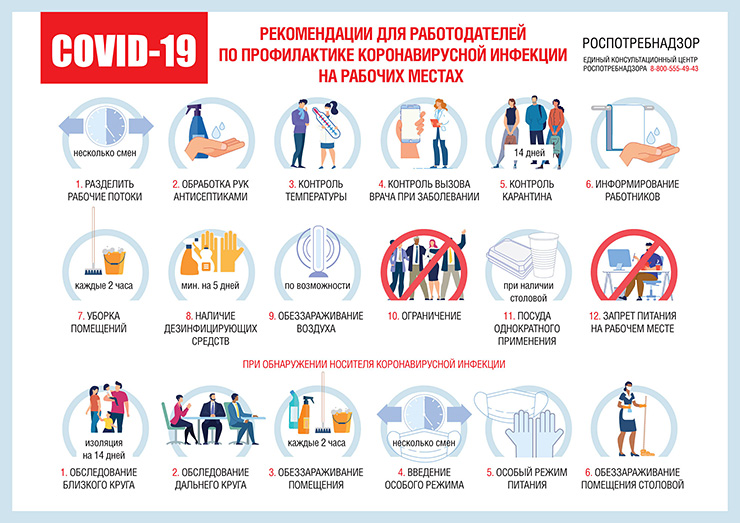 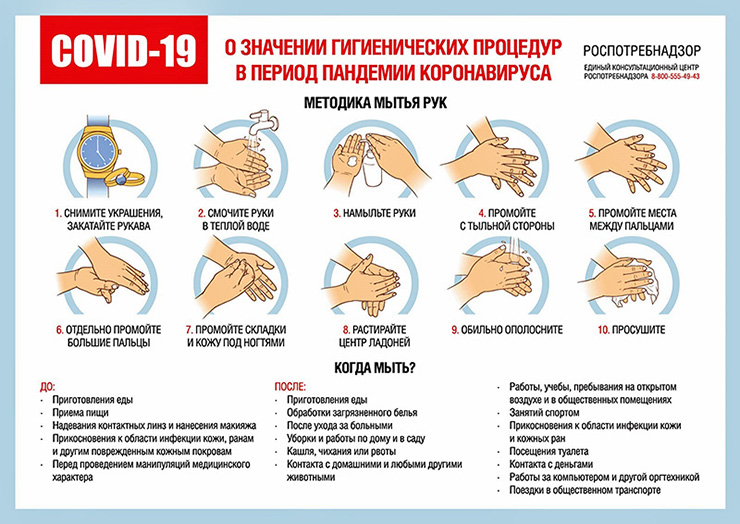 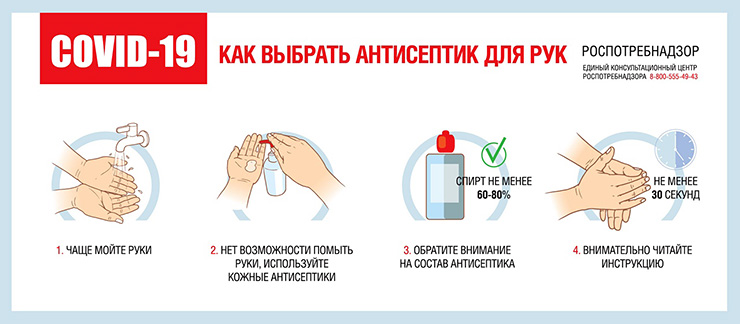 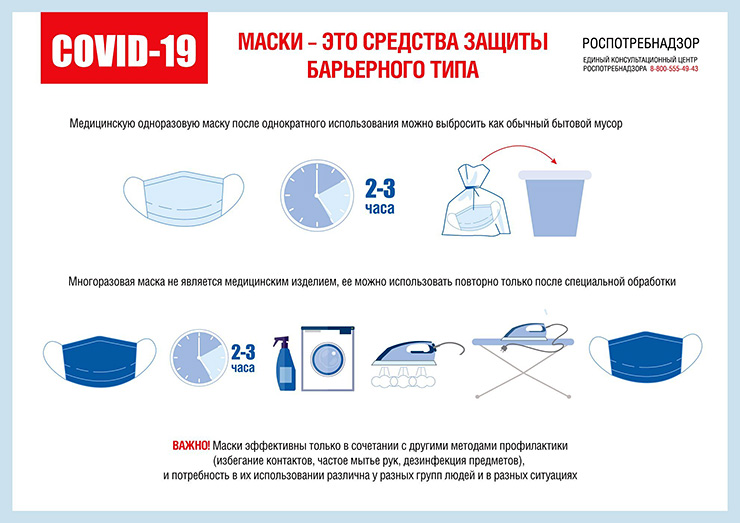 Памятки по профилактике коронавирусной инфекции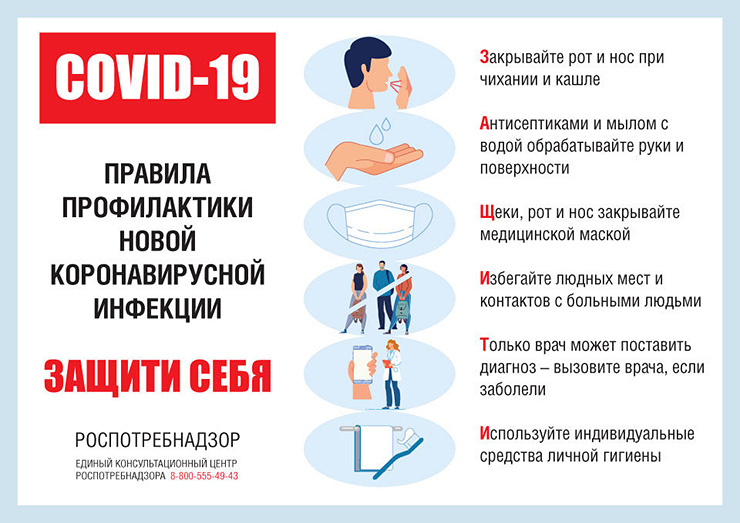 